Your recent request for information is replicated below, together with our response.I am looking for statistics for closures of Kessock Bridge in Inverness for 2023, and for the previous five years (2019-2022).In response to this question, I regret to inform you that I am unable to provide you with the information you have requested, as it would prove too costly to do so within the context of the fee regulations.  As you may be aware the current cost threshold is £600 and I estimate that it would cost well in excess of this amount to process your request. As such, and in terms of Section 16(4) of the Freedom of Information (Scotland) Act 2002 where Section 12(1) of the Act (Excessive Cost of Compliance) has been applied, this represents a refusal notice for the information sought.By way of explanation, STORM Unity is the system used by Police Scotland for the management of police incidents and resources and is the source of the data provided in this response. It is worth noting that STORM is primarily a command & control system and has limited value as a statistical tool.On that basis an initial check of STORM Unity indicates that in 2022 alone there were 347 incidents logged at this location and each record would have to be read to see whether the road had been closed.  Even if it only took a very conservative five minutes to manually check each entry, collating this data for the five year period would far exceed the £600 cost limitations of the Act.Although it may not capture all road closures, to be of some assistance I have provided related statistics relating to all ‘Concern for Person’ incidents at the Kessock Bridge in 2023.  This is provided by calendar year in the table below:Table 1: Recorded Storm Incidents (Concern for Person) at the Kessock Bridge, A9*All statistics are provisional and should be treated as management information and not official statistics. This data is constantly under review and may vary from previous extracts.  All data have been extracted from Police Scotland internal systems and are correct at 22nd January 2024.1. The data was extracted using the incident's raised date and by using ‘Initial’ Incident Type PW-72 - Concern for Person2. Specified areas have been selected using GIS Mapping.3. Keyword search was carried out for 'Kessock Bridge'' to identify the relevant records.4. Out of Force incidents and error incidents have been excluded.5. The Grid East and Grid North relates to where Police Officers are directed to attend.If you require any further assistance please contact us quoting the reference above.You can request a review of this response within the next 40 working days by email or by letter (Information Management - FOI, Police Scotland, Clyde Gateway, 2 French Street, Dalmarnock, G40 4EH).  Requests must include the reason for your dissatisfaction.If you remain dissatisfied following our review response, you can appeal to the Office of the Scottish Information Commissioner (OSIC) within 6 months - online, by email or by letter (OSIC, Kinburn Castle, Doubledykes Road, St Andrews, KY16 9DS).Following an OSIC appeal, you can appeal to the Court of Session on a point of law only. This response will be added to our Disclosure Log in seven days' time.Every effort has been taken to ensure our response is as accessible as possible. If you require this response to be provided in an alternative format, please let us know.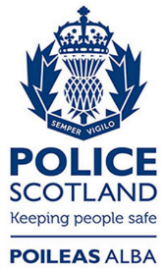 Freedom of Information ResponseOur reference:  FOI 24-0200Responded to:  xx February 2024YearIncidents at the Kessock Bridge (A9)202320620222032021120202069201985